Reordenación del tráfico rodado en calle Goiri 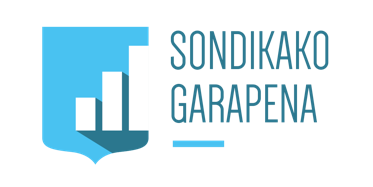 Gestión prioritariaDESCRIPCIÓNMejorar la circulación en la calle Goiri con el fin de mejorar el flujo de vehículos y la convivencia con los vecinos..Acciones planteadasUbicación de pivotes centrales para imposibilitar el aparcamiento en doble fila o en su caso, si no fuera suficiente, el estudio de  otro tipo de alternativa como el sentido único.seguimiento DEL PROYECTO. ACCIONES A REALIZAR/REALIZADAS2017 : Estudio de solución.2018: Consignación y realización de actuación.nº identificativoSDK-GS.PR-9  PRESUPUESTO ASIGNADO¿X €?  Sondikako UdalaAquí sí que haría falta una pequeña (o no tan pequeña) inversión en materiales